EAC0526 - Gestão de Riscos e Investimentos – Profa. Joanília CiaTema 2.1. Renda Fica e Teoria das Carteiras – Exercícios 21ª. Questão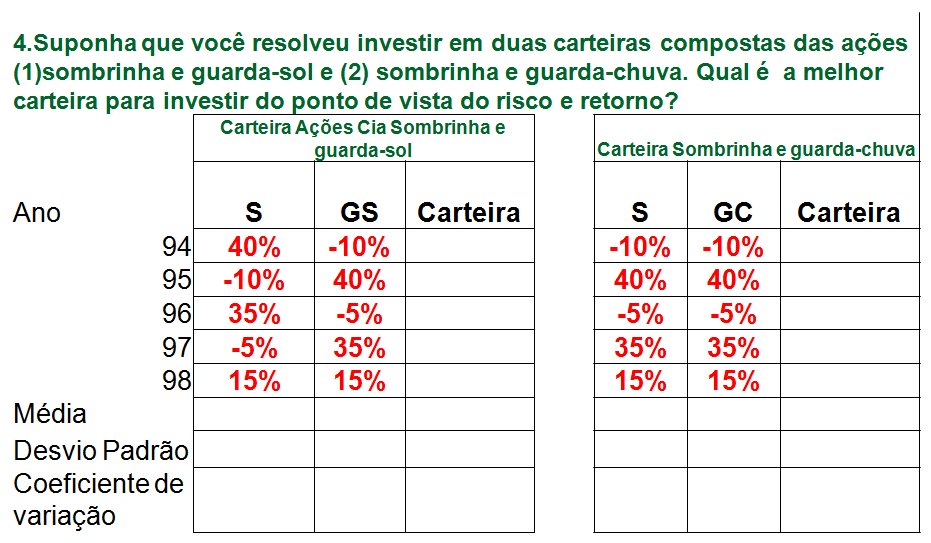 2ª. QuestãoVocê resolveu aplicar o conteúdo aprendido na aula  de finanças  para montar uma carteira de aplicações em ações. Pesquisando o banco de dados da NASDAQ  você obteve os preços (cotação)  de algumas ações  no meio de cada ano:Pesquisou e viu ainda  que a única forma de remuneração dessas ações é pela valorização, essas ações não distribuem dividendos.Com base nesses preços das ações, analise o risco e retorno seguindo o roteiro:Preços das ações em junho   de cada ano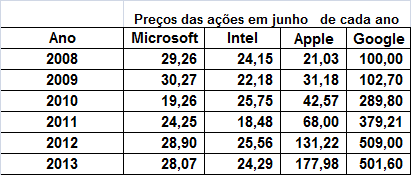 a) Qual a taxa média de retorno das ações durante  o período?  O que isso representa?b) E o desvio padrão? O que isso representa?	c)  E o coeficiente de variação? O que isso quer dizer?d) Supondo que você resolva montar uma carteira composta  ações de duas empresas, 50% de cada empresa.. A carteira 1 seria microsoft + aplle e a carteira II Intel + Google	 qual seria o retorno de cada carteira?	e) E o risco de cada carteira?f) E a covariância entre o retorno das ações de cada  duas carteiras?g) Quanto da variância de cada carteira pode ser explicada pelo risco isolado de cada ativo? E pelo risco combinado?h) Afinal, se você fosse um investidor avesso ao risco e tivesse que decidir em que investir,  qual seria a sua opção de investimento: na ação da Microfost, Intel, Apple, Google, na carteira I ou na carteira II? Explique sua decisão.NÃO FOI FEITO EM SALA, FICARÁ COMO HOMEWORK3ª. Questão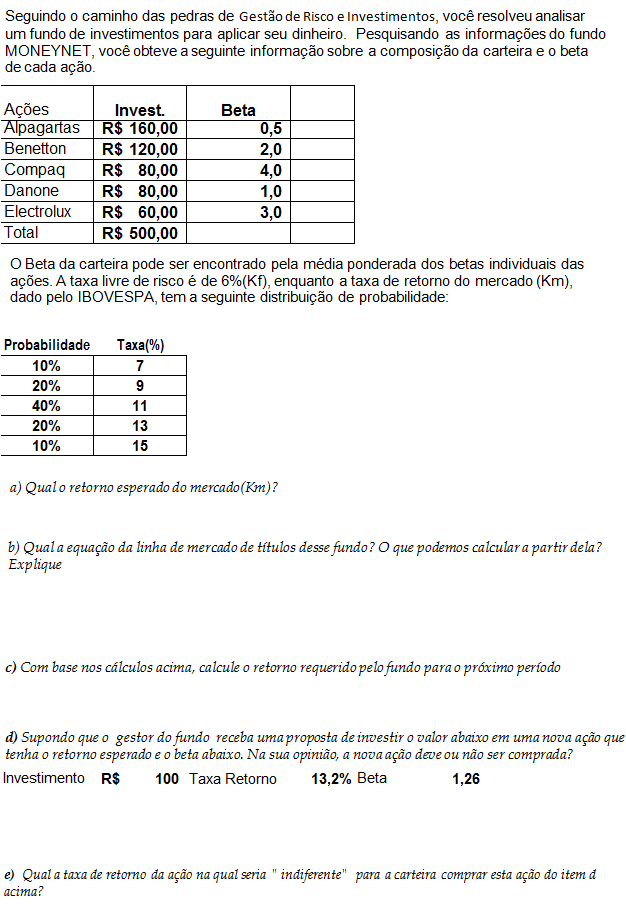 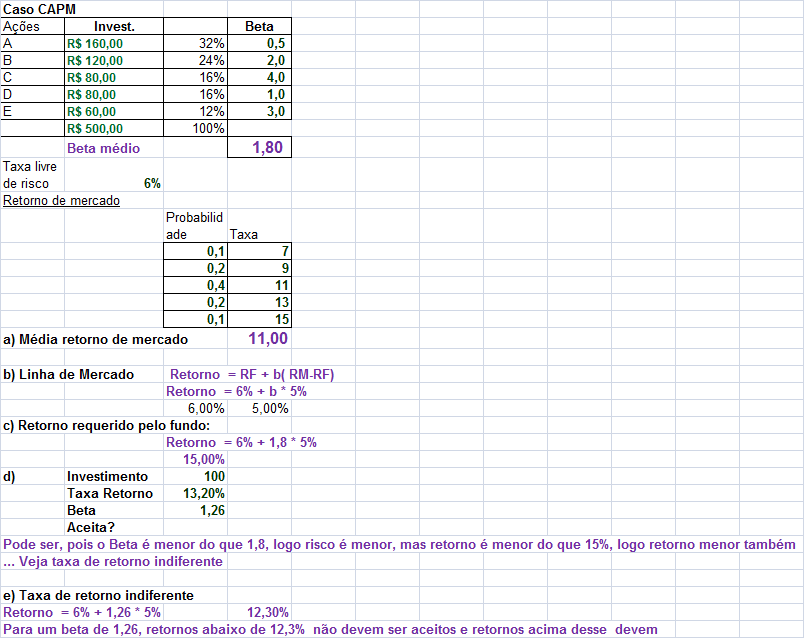 Carteira Ações Cia Sombrina e guarda-solCarteira Ações Cia Sombrina e guarda-solCarteira Ações Cia Sombrina e guarda-solCarteira Sombrinha e guarda-chuvaCarteira Sombrinha e guarda-chuvaCarteira Sombrinha e guarda-chuvaAnoSGSCarteira SGCCarteira9440%-10%15%-10%-10%-10%95-10%40%15%40%40%40%9635%-5%15%-5%-5%-5%97-5%35%15%35%35%35%9815%15%15%15%15%15%Média15%15%15%15%15%15%Desvio Padrão22,6%22,6%0,0%22,6%22,6%22,6%Coef. Variação(cv)1,511,510,001,511,511,51Coef. Correlação         (1,00)        1,00 